KIDNAPPING IN THE SECOND DEGREE
Penal Law § 135.20(Committed on or after Sept. 1, 1967)The (specify) count is Kidnapping in the Second Degree.Under our law, a person is guilty of Kidnapping in the Second Degree when he or she abducts another person.The following term used in that definition has a special meaning:ABDUCT means to restrain a person with intent to prevent that person's liberation either by secreting or holding him or her in a place where he or she is not likely to be found, or by using or threatening to use deadly physical force.1
The following terms used in that definition of “abduct’ have a special meaning:Restrain means to restrict a person's movements intentionally and unlawfully in such manner as to interfere substantially with his or her liberty by moving him or her from one place to another, or by confining him or her either in the place where the restriction commences or in a place to which he or she has been moved, without consent and with knowledge that the restriction is unlawful.2
A person restricts another's movements intentionally when his or her conscious objective or purpose is to restrict that person's movements.3
A person restricts another's movements unlawfully when he or she is not authorized by law to do so.1 See Penal Law § 135.00(2).2 See Penal Law § 135.00(1).3 See Penal Law § 15.05(1).NOTE: Select appropriate alternative:Under our law, with certain exceptions not applicable here, a person is not authorized by law to restrict another's movements.orUnder our law, a person is authorized by law to restrict another's movements when (read the applicable law that authorizes a person to restrict another's movements 4). 
A person restricts another's movements with knowledge that the restriction is unlawful when he or she is aware that the restriction is not authorized by law.5
A person is moved or confined without consent when such is accomplishedNOTE: Select appropriate alternative:by physical force, intimidation or deception.orby any means whatever, including acquiescence of the victim, if he or she is a child less than sixteen years old or an incompetent person and the parent, guardian or other person or institution having lawful control or custody of him or her has not acquiesced in the movement or confinement. 6
Intent means conscious objective or purpose.7 Thus, a4See, e.g., CPL §§ 140.15, 140.35, Penal Law §§ 35.05, 35.10.5 See People v. Weiss, 276 N.Y. 384 (1938). Cf. Penal Law § 15.05(2).6 See Penal Law § 135.00(1).7 See Penal Law § 15.05(1).2person acts with intent to prevent another’s liberation either by secreting or holding him or her in a place where he or she is not likely to be found, or by using or threatening to use deadly physical force, when that person’s conscious objective or purpose is to do so.Deadly physical force means physical force which, under the circumstances in which it is used, is readily capable of causing death or other serious physical injury.8 Serious physical injury means impairment of a person's physical condition which creates a substantial risk of death or which causes death or serious and protracted disfigurement, protracted impairment of health, or protracted loss or impairment of the function of any bodily organ.9
In order for you to find the defendant guilty of this crime, the People are required to prove, from all the evidence in the case, beyond a reasonable doubt, the following five elements:That on or about 	(date)  , in the County of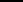 (county) 	, the defendant, (defendant's name), restricted  (specify)'s movements in such manner as to interfere substantially with his/her liberty by moving him/her from one place to another, or by confining him/her either in the place where the restriction commenced or in a place to which he/she had been moved;That the defendant did so without consent of (specify); 
That the defendant did so intentionally;That the restriction of (specify)'s movements was8 See Penal Law § 10.00(11).9 See Penal Law § 10.00(10).3unlawful, and the defendant knew that the restriction was unlawful.5.	That the defendant restrained (specify) with intent to prevent (specify)'s liberation either by secreting or holding him/her in a place where he/she was not likely to be found, or by using or threatening to use deadly physical force.[NOTE: If affirmative defense does not apply, conclude as follows: If you find the People have proven beyond a reasonable doubt each of those elements, you must find the defendant guilty of this crime.If you find the People have not proven beyond a reasonable doubt any one or more of those elements, you must find the defendant not guilty of this crime.][NOTE: If affirmative defense applies, continue as follows:If you find that the People have not proven any one or more of those elements beyond a reasonable doubt, you must find the defendant not guilty of Kidnapping in the Second Degree ascharged in the	count.On the other hand, if you find that the People have proven each of those elements beyond a reasonable doubt, you must consider an affirmative defense the defendant has raised. Remember, if you have already found the defendant not guilty of Kidnapping in the Second Degree, you will not consider the affirmative defense.Under our law, it is an affirmative defense to this charge that the defendant was a relative of the person abducted, and the defendant's sole purpose was to assume control of such person.10 The term "relative" includes a parent [or an ancestor] [a brother]10 See Penal Law § 135.30.4[ a sister] [ an uncle] [ an aunt].11
Under our law, the defendant has the burden of proving an affirmative defense by a preponderance of the evidence.In determining whether the defendant has proven the affirmative defense by a preponderance of the evidence, you may consider evidence introduced by the People or by the defendant.A preponderance of the evidence means the greater part of the believable and reliable evidence, not in terms of the number of witnesses or the length of time taken to present the evidence, but in terms of its quality and the weight and convincing effect ithas.	For the affirmative defense to be proved by a preponderance of the evidence, the evidence that supports the affirmative defense must be of such convincing quality as to outweigh any evidence to the contrary.Therefore, if you find that the defendant has not proven the affirmative defense by a preponderance of the evidence, then, based upon your initial determination that the People had proven each of the elements of Kidnapping in the Second Degree beyond a reasonable doubt, you must find the defendant guilty of thatcrime as charge in the	count.On the other hand, if you find that the defendant has proven the affirmative defense by a preponderance of the evidence, then you must find the defendant not guilty of Kidnapping in theSecond Degree as charged in the	count.]11 See Penal Law § 135.00(3).5